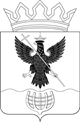 МУНИЦИПАЛЬНОЕ БЮДЖЕТНОЕ ОБЩЕОБРАЗОВАТЕЛЬНОЕ УЧРЕЖДЕНИЕ ВАСИЛЬСУРСКАЯ СРЕДНЯЯ ШКОЛАГОРОДСКОЙ ОКРУГ ВОРОТЫНСКИЙ
ПРИКАЗ	«10» января 2022 г.                                                                  № 3 - ОД                   О создании рабочей группы по введению и реализации ФГОС начального общегои  основного общего образования   В соответствии с приказами Минпросвещения от 31.05.2021 № 286 «Об утверждении федерального государственного образовательного стандарта начального общего образования», № 287 «Об утверждении федерального государственного образовательного стандарта   основного   общего   образования»,   в   целях обеспечения нормативного и организационного сопровождения введения и реализации федеральных государственных образовательных стандартов   начального   и основного общего образованияПРИКАЗЫВАЮ:Организовать работу по введению и реализации федеральных государственных образовательных стандартов 2021 года (далее – ФГОС) начального и основного общего образования с целью осуществления перехода на обучение  с 01.09.2022 в 1 и 5 классах. 2.Утвердить и ввести в действие Положение о рабочей группе по реализации направлений ФГОС начального и основного  общего образования с 10 января 2022 года. (Приложение № 1).2. Создать рабочую группу по введению ФГОС НОО и ФГОС  ООО.Утвердить состав рабочей группы по основным направлениям введения федерального образовательного стандарта начального и основного общего образования.Председатель рабочей группы:  Галкина В. А. – заместитель директора по УВР.Члены рабочей группы:Лебедева Т. В. – заместитель директора по ВР; Толобова С. Г. – руководителя ШМО учителей математики; Тимачева А. В. – руководитель ШМО учителей гуманитарного цикла; Францева С. В. – руководитель ШМО учителей начальных классов.3. Утвердить План мероприятий подготовки к введению ФГОС НОО и ФГОС ООО в МБОУ Васильсурская средняя школа (Приложение №2)4. Рабочей группе в срок до 25 мая 2022 года разработать:- проект основной образовательной программы начального общего и основного общего образования.5.Предоставить  ООП НОО и ООП ООО  на утверждение педагогического совета в августе 2022 года. 6. Контроль выполнения данного приказа оставляю за собой.Директор                   Д. Г. ТолобовПриложение № 1 к приказу № 3-ОД от 10.01.2022ПОЛОЖЕНИЕо Рабочей группе по разработке ООП НОО, ООП ООО1. Общие положения1.1. Настоящее Положение регламентирует деятельность Рабочей группы по разработке основной образовательной программы начального и основного общего образования (далее ООП  НОО, ООП ООО) МБОУ Васильсурская средняя школа.1.2. Деятельность Рабочей группы осуществляется в соответствии с действующим законодательством Российской Федерации в области образования, нормативными правовыми документами об образовании, Уставом школы, настоящим Положением.1.3. В состав Рабочей группы входят: председатель и члены Рабочей группы из числа педагогических работников школы в количестве 3 -5 человек.1.4. Деятельность Рабочей группы направлена на разработку ООП  НОО и ООП ООО.2. Задачи Рабочей группы2.1. Разработка ООП  НОО и ООП ООО на основе требований федеральных государственных стандартов к структуре и содержанию общеобразовательной программы среднего общего  образования.2.2. Разработка нормативно-правовой и методической документации, регламентирующей реализацию ООП  НОО и ООП ООО школы.2.3. Обеспечение полноценного физического и всестороннего развития детей.2.4. Повышение качества профессиональной деятельности педагогов, совершенствование их педагогического мастерства.3. Функции Рабочей группы3.1. Изучение и анализ законодательных актов, нормативных документов, педагогической и методической литературы, регламентирующих структуру ООП  НОО и ООП ООО. 3.2. Осуществление проблемно-ориентированного анализа образовательной деятельности школы.3.3. Определение целей и задач ООП  НОО и ООП ООО школы.3.4. Выработка направлений реализации ООП  НОО и ООП ООО.4. Права Рабочей группыРабочая группа имеет право:4.1. Осуществлять работу по плану, утвержденному руководителем школы, вносить в него необходимые дополнения и коррективы.4.2. Требовать от работников школы необходимую информацию для осуществления глубокого анализа образовательного процесса.4.3. В отдельных случаях при необходимости приглашать на заседание Рабочей группы педагогических работников школы.5. Ответственность Рабочей группыРабочая группа несет ответственность за5.1. Выполнение плана работы по разработке ООП  НОО и ООП ООО в обозначенные сроки.5.2. Принятие конкретных решений по каждому рассматриваемому вопросу с указанием ответственных лиц и сроков исполнения решений.5.3. Разработку в полном объеме ООП  НОО и ООП ООО.5.4. Соответствие определенных форм, методов и средств организации образовательного процесса возрастным, психофизиологическим особенностям, склонностям, способностям, интересам и потребностям детей.5.5. Соответствие ООП  НОО и ООП ООО школы требованиям федеральных государственных образовательных стандартов.6. Организация деятельности Рабочей группы6.1. Оперативные совещания Рабочей группы проводятся по мере необходимости, но не реже одного раз в месяц.6.2. Деятельность Рабочей группы осуществляется по плану, утвержденному руководителем школы, с указанием соответствующих мероприятий.6.3. Рабочая группа избирается из числа членов администрации школы и высококвалифицированных педагогов.6.4. Результаты работы Рабочей группы доводятся до сведения педагогических работников на педагогическом совете.7. Делопроизводство.7.1. Анализ деятельности Рабочей группы за истекший период представляется директору школы председателем Рабочей группы на совещаниях при директоре.8. Заключительные положения8.1. Настоящее Положение вступает в действие с момента утверждения и издания приказа руководителя школы.8.2. Изменения и дополнения вносятся в настоящее Положение по мере необходимости и подлежат утверждению руководителем школыСрок действия данного Положения: до внесения изменений.Приложение №2к приказу № 3 – ОД от 10.01. 2022 годаДорожная карта по обеспечению перехода на новые ФГОС НОО, ФГОС ОООна 2022–2027 годы№ п/пМероприятияСроки исполненияРезультат1. Организационное обеспечение постепенного перехода на обучение по новым ФГОС НОО и ФГОС ООО1. Организационное обеспечение постепенного перехода на обучение по новым ФГОС НОО и ФГОС ООО1. Организационное обеспечение постепенного перехода на обучение по новым ФГОС НОО и ФГОС ООО1. Организационное обеспечение постепенного перехода на обучение по новым ФГОС НОО и ФГОС ООО1Создание рабочей группы пообеспечению перехода на новые ФГОС НОО и ФГОС ОООЯнварь 2022 Приказ о создании рабочих групп по обеспечению переходана ФГОС НОО и ФГОС ОООРабочая группа по обеспечению перехода на ФГОС НОО.Рабочая группа по обеспечению перехода на ФГОС ООО2Проведение классного родительского собрания в 1 и в 5 классе, посвященного обучению по новым ФГОС НОО иФГОС ОООМай, ежегоднос 2022 Протокол классного родительского собрания в 1 и 5 классе, посвященного обучению по новым ФГОС НОО и ФГОС ООО3Проведение просветительскихмероприятий, направленных наповышение компетентности педагогов образовательной организации и родителей обучающихсяЕжегодно, в течение учебного года в соответствии с графикомАналитические отчетызам.директора о проведенных просветительскихмероприятияхПакет информационно- методических материаловРазделы на сайте ОО4Анализ имеющихся в образовательной организации условий и ресурсного обеспечения реализации образовательных программ НОО и ООО в соответствии стребованиями новыхФГОС НОО и ОООЯнварь2022 Аналитическая записка об оценке условий образовательной организации с учетом требований новых ФГОС НОО и ООО5Анализ соответствия материально -технической базы образовательной организации для реализации ООП НОО и ООО действующим санитарным и противопожарным нормам, нормам охранытрудаЯнварь2022 Аналитическая записка об оценке материально- технической базы реализации ООП НОО и ООО,приведение в соответствие с требованиями новых ФГОС НОО и ООО6Комплектование библиотеки УМК по всем предметам учебных планов дляреализации новых ФГОС НОО и ООО в соответствии с Федеральным перечнем учебниковЕжегодно до 1 сентября2022–2027Наличие утвержденного и обоснованного списка учебников для реализации новых ФГОС НОО и ООО.Формирование ежегодной заявки на обеспечение образовательной организации учебниками в соответствии сФедеральным  перечнем учебников7Реализация системы мониторинга образовательных потребностей (запросов) обучающихся и родителей (законных представителей) для проектирования учебных планов НОО и ООО в части,формируемой участниками образовательных отношений, и планов внеурочнойдеятельности  НОО и ОООМарт 2022 Аналитическая справказам.директора8Включение сетевого взаимодействия образовательной организации и учреждений дополнительного образования детей, учреждений культуры и спорта, средних специальных и высших учебных заведений, учрежденийкультуры, обеспечивающих реализацию ООП НОО и ООО врамках перехода нановые ФГОС НОО и ООООктябрь– май Ежегодно.По запросам и согласованиюМодели сетевого взаимодействияДоговоры о сетевом взаимодействии2. Нормативное обеспечение постепенного перехода на обучение по новым ФГОСНОО и ФГОС ООО2. Нормативное обеспечение постепенного перехода на обучение по новым ФГОСНОО и ФГОС ООО2. Нормативное обеспечение постепенного перехода на обучение по новым ФГОСНОО и ФГОС ООО2. Нормативное обеспечение постепенного перехода на обучение по новым ФГОСНОО и ФГОС ООО9Изучение документов федерального, регионального уровней, регламентирующих введение ФГОС НОО,ФГОСОООВ течение всего периодаЛисты ознакомления с документами федерального, регионального уровня, регламентирующими введение ФГОС НОО, ФГОСООО10Разработка приказов, локальных актов, регламентирующихвведение ФГОС НОО и ФГОС ОООС января 2022 Приказы, локальные акты, регламентирующие переходна новые ФГОС НОО и ФГОС ООО11Внесение изменений в программу развития образовательнойорганизацииМай 2022 Приказ о внесении изменений в программу развития образовательной организации12Приведение в соответствие с требованиями новых ФГОС НОО и ОООдолжностных инструкций работников образовательнойорганизацииДо 01.09.2022гДолжностные  инструкции13Разработка на основе примерной основной образовательной программы НОО основной образовательнойпрограммыДо 01.05.2022годаПротоколы заседаний рабочей группы по разработке основнойобразовательной программы НОО.НОО образовательной организации, в том числе рабочей программы воспитания, календарного плана воспитательной работы, в соответствии с требованиями новых ФГОС НОООсновная образовательная программа НОО, в том числе рабочая программа воспитания, календарный план воспитательной работы.14Разработка на основе примерной основной образовательной программы ООО основной образовательной программы ООО образовательной организации, в том числе рабочей программы воспитания, календарного плана воспитательной работы, программы коррекционной работы, в соответствии с требованиями новых ФГОС ОООДо 01.05.2022годаПротоколы заседаний рабочей группы по разработке основной образовательной программы ООО.Основная образовательная программа ООО, в том числе рабочая программа воспитания, календарный план воспитательной работы15Утверждение основных образовательных программ НОО и ООО, в том числе рабочей программы воспитания, календарных планов воспитательной работы, программы коррекционной работы ООО, на заседании педагогического советаДо 30.08.2022годаПротокол заседания пед. совета.Приказ об утверждении образовательных программ НОО и ООО, в том числерабочей программы воспитания, календарных планов воспитательной работы, программы коррекционнойработы ООО16Разработка учебных планов, планов внеурочнойдеятельности по новым ФГОС НОО и ОООДо 30.08 ежегодноУчебный план НОО и ОООПлан внеурочнойдеятельности НОО и ООО17Разработка и утверждение рабочих программ педагогов по учебным предметам, учебным курсам (в том числе и внеурочной деятельности) и учебным модулям учебного плана в соответствии с требованиями новых ФГОС НОО и ОООАвгуст, ежегодноРабочие программы педагогов по учебным предметам,учебным курсам (в том числе и внеурочной деятельности) и учебным модулям учебного плана3. Методическое обеспечение постепенного перехода на обучение по новым ФГОСНОО и ФГОС ООО3. Методическое обеспечение постепенного перехода на обучение по новым ФГОСНОО и ФГОС ООО3. Методическое обеспечение постепенного перехода на обучение по новым ФГОСНОО и ФГОС ООО3. Методическое обеспечение постепенного перехода на обучение по новым ФГОСНОО и ФГОС ООО18Разработка плана методической работы, обеспечивающей сопровождение постепенного перехода на обучение по новым ФГОС НОО и ФГОС ОООДо 1 сентября2022 года(корректировка- ежегодно)План методической работы.Приказ об утверждении плана методической работы19Изучение нормативных документов по переходу на новые ФГОС НОО и ФГОС ООО педагогическим коллективомВ течение всего периодаПланы работы ШМО. Протоколы заседаний ШМО20Обеспечение консультационной методической поддержки педагогов по вопросам реализации ООП НОО и ООО по новым ФГОС НОО и ОООВ течение всего периодаПлан работы методического совета образовательной организации.Планы работы ШМО.Аналитическая справка зам.директора21Организация работы по психолого-педагогическому сопровождению постепенного перехода на обучение по новым ФГОС НОО и ФГОС ОООВ течение всего периодаПлан работы педагога-психолога.Аналитическая справка зам. директора22Формирование пакета методических материалов по теме реализации ООП НОО по новому ФГОС НООВ течение всегоПакет методических материалов по теме реализации ООП НОО по новому ФГОС НОО23Формирование пакета методических материалов по теме реализации ООП ООО по новому ФГОС ОООВ течение всего периодаПакет методических материалов по теме реализации ООП ООО по новому ФГОС ООО24Формирование плана ВШК в условиях постепенного перехода на новые ФГОС НОО и ООО и реализации ООП НОО и ООО по новым ФГОС НОО и ОООДо 1 сентября ежегодноПлан ВШК на учебный год.Аналитические справки поитогам ВШК25Формирование плана функционирования ВСОКО в условиях постепенного перехода на новые ФГОС НОО и ООО и реализации ООП НОО и ООО по новым ФГОС НОО и ОООДо 1 сентября ежегодноПлан функционирования ВСОКО на учебный год.Аналитические справки по результатам ВСОКО4. Кадровое обеспечение постепенного перехода на обучение по новым ФГОС НОО и ФГОС ООО4. Кадровое обеспечение постепенного перехода на обучение по новым ФГОС НОО и ФГОС ООО4. Кадровое обеспечение постепенного перехода на обучение по новым ФГОС НОО и ФГОС ООО4. Кадровое обеспечение постепенного перехода на обучение по новым ФГОС НОО и ФГОС ООО26Анализ кадрового обеспечения постепенного перехода на обучение по новым ФГОС НОО и ФГОС ОООЯнварь 2022 Аналитическая справка зам. директора27Диагностика образовательных потребностей и профессиональных затруднений педагогических работников образовательной организации в условиях постепенного перехода на обучение по новым ФГОС НОО и ФГОС ОООЯнварь 2022 года,ежегодно в течение всего периодаАналитическая справка зам. директора28Поэтапная подготовка педагогических и управленческих кадров кпостепенному переходу на обучение по новым ФГОС НОО и ФГОС ООО:разработка и реализация ежегодного плана-графика курсовой подготовки педагогическихработников, реализующих ООП НОО и ОООЕжегодно в течение всего периодаПлан курсовой подготовки с охватом в 100 % педагогов, реализующих ООП НОО и ООО.Аналитическая  справка зам.  директора29Распределение учебной нагрузки педагогов на учебный годДо 25 мая ежегодноПриказ об утверждении учебной нагрузки на учебный год5. Информационное обеспечение постепенного перехода на обучение по новымФГОС НОО и ФГОС ООО5. Информационное обеспечение постепенного перехода на обучение по новымФГОС НОО и ФГОС ООО5. Информационное обеспечение постепенного перехода на обучение по новымФГОС НОО и ФГОС ООО5. Информационное обеспечение постепенного перехода на обучение по новымФГОС НОО и ФГОС ООО30Размещение на сайте образовательной организации информационных материалов о постепенном переходе на обучение по новым ФГОС НОО и ФГОС ОООВ течение всего периодаСайт образовательной организацииПакет информационно- методических материалов313131Информирование родительской общественности о постепенном переходе на обучение по новым ФГОС НОО и ФГОС ОООИнформирование родительской общественности о постепенном переходе на обучение по новым ФГОС НОО и ФГОС ОООИнформирование родительской общественности о постепенном переходе на обучение по новым ФГОС НОО и ФГОС ОООВ течение всего периодаСайт образовательной организации, информационный стенд в образовательной организацииСайт образовательной организации, информационный стенд в образовательной организации323232Информирование о нормативно-правовом, программном, кадровом, материально-техническом и финансовом обеспечении постепенного перехода на обучение по новымФГОС НОО и ФГОС ОООИнформирование о нормативно-правовом, программном, кадровом, материально-техническом и финансовом обеспечении постепенного перехода на обучение по новымФГОС НОО и ФГОС ОООИнформирование о нормативно-правовом, программном, кадровом, материально-техническом и финансовом обеспечении постепенного перехода на обучение по новымФГОС НОО и ФГОС ОООВ течение всего периодаСайт образовательной организации, информационный стенд в образовательной организацииСайт образовательной организации, информационный стенд в образовательной организации6. Материально-техническое обеспечение постепенного перехода на обучение по новым ФГОС НОО, ФГОС ООО6. Материально-техническое обеспечение постепенного перехода на обучение по новым ФГОС НОО, ФГОС ООО6. Материально-техническое обеспечение постепенного перехода на обучение по новым ФГОС НОО, ФГОС ООО6. Материально-техническое обеспечение постепенного перехода на обучение по новым ФГОС НОО, ФГОС ООО6. Материально-техническое обеспечение постепенного перехода на обучение по новым ФГОС НОО, ФГОС ООО6. Материально-техническое обеспечение постепенного перехода на обучение по новым ФГОС НОО, ФГОС ООО6. Материально-техническое обеспечение постепенного перехода на обучение по новым ФГОС НОО, ФГОС ООО6. Материально-техническое обеспечение постепенного перехода на обучение по новым ФГОС НОО, ФГОС ООО6. Материально-техническое обеспечение постепенного перехода на обучение по новым ФГОС НОО, ФГОС ООООснащение ЭОРОснащение ЭОРОснащение ЭОРВ течение всего периода с 2022 по2027 В течение всего периода с 2022 по2027 В течение всего периода с 2022 по2027 Оснащение ЭОР, наличие информации на сайте образовательной организации7. Финансово-экономическое обеспечение постепенного перехода на обучение по новым ФГОС НОО7. Финансово-экономическое обеспечение постепенного перехода на обучение по новым ФГОС НОО7. Финансово-экономическое обеспечение постепенного перехода на обучение по новым ФГОС НОО7. Финансово-экономическое обеспечение постепенного перехода на обучение по новым ФГОС НОО7. Финансово-экономическое обеспечение постепенного перехода на обучение по новым ФГОС НОО7. Финансово-экономическое обеспечение постепенного перехода на обучение по новым ФГОС НОО7. Финансово-экономическое обеспечение постепенного перехода на обучение по новым ФГОС НОО7. Финансово-экономическое обеспечение постепенного перехода на обучение по новым ФГОС НОО7. Финансово-экономическое обеспечение постепенного перехода на обучение по новым ФГОС НООПлан ПФХДПлан ПФХДПлан ПФХДВ течение всего периода с 2022 по2027 В течение всего периода с 2022 по2027 В течение всего периода с 2022 по2027 Наличие документа на сайте образовательной организацииНаличие документа на сайте образовательной организации